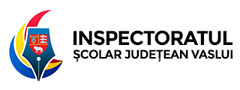 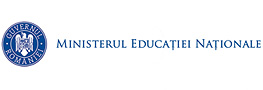 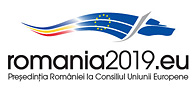 REZULTATE FINALE LA OLIMPIADA NAȚIONALĂ DE PEDAGOGIE – PSIHOLOGIETIMIȘOARA, 2019INSPECTOR ȘCOLAR GENERAL,                                                                                                                      INSPECTOR ȘCOLAR,Prof. Gabriela PLĂCINTĂ                                                                                                                                  Prof. Anda ȘTEFĂNICĂNr. crt.JUDEȚULNUME ȘI PRENUMELE ELEVULUIDENUMIREA INSTITUȚIEI ȘCOLARECLASASPECIALIZAREDISCIPLINAPROFESOR COORDONATORREZULTAT1VasluiNICOARĂ R. ROBERT ROMEOLiceul Pedagogic „Ioan Popescu”Bârlada X-aÎnvățător-educatoarePsihologie generalăprof. dr. Marinescu DanielaPREMIUL I2VasluiGIUȘCĂ V. ALICE BEATRICELiceul Pedagogic „Ioan Popescu”Bârlada XII-aÎnvățător-educatoarePsihopedagogie specialăprof. dr. Marinescu DanielaPREMIUL AL II-LEA3VasluiMANOLIU P. ELENA BIANCALiceul Pedagogic „Ioan Popescu”Bârlada XII-aÎnvățător-educatoareDidactici inovativeprof. Năstase Mihaela AlinaMENȚIUNE4VasluiRUSU F. MĂLINA FLORINALiceul Pedagogic „Ioan Popescu”Bârlada IX-aÎnvățător-educatoareIntroducere în pedagogie și teoria și metodologia curriculumuluiprof. Năstase Mihaela AlinaMENȚIUNE